CITY OF NEGAUNEE 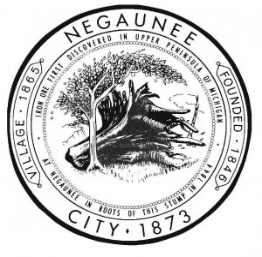 PARCEL DIVISION APPLICATIONCity of NegauneeP.O. Box 70/319 W. Case StreetNegaunee, MI 49866You MUST answer all questions and include all attachments, otherwise this application will be returned.  Bring or mail to the city at the 319 W. Case Street.  Approval of a division of land is required before it is sold, when a new parcel is less than 40 acres and not just a property line adjustment. (Sec. 102 e & f)Approval of a division is not a determination that the resulting parcels comply with other ordinances or regulations, such as zoning ordinances, building codes, County Health Department or similar ordinances or regulations.LOCATION OF PARENT to be split: Address:_____________________________________________Road/Street Name: ______________________________________PARENT PARCEL IDENTIFICATION NUMBER:_______________________________________Parent Parcel Legal Description (describe or attach) ______________________________________________________________________________________________________________________________________________________________________________________________________________________________________________________________________________________________________PROPERTY OWNER INFORMATION: Name: ______________________________________________________________________________Address: ____________________________________________________________________________Telephone: ____________________________________PROPOSED DIVISION(S) TO INCLUDE THE FOLLOWING: Number of new parcels: ___________________________Intended use (residential/commercial etc.): ______________________________________________Each proposed parcel if 10 acres or less, has a depth to width ration of 4 to 1 or __________ to _________ as provided by ordinance.Each parcel has a width of _________________________ (not less than required by ordinance)Each parcel has an area of ________________________ (not less than required by ordinance)The division of each parcel provides access as follows: (check one)□	Each new division has frontage on an existing public road. Road name: ___________________□	A new public road, proposed name: ___________________________________□	A new private road, proposed name: ___________________________________□	An easement, as described below. Describe or attach a legal description of proposed new road, easement or shared driveway: _____________________________________________________________________________________________________________________________________________________________________________Describe or attach a legal description of each proposed new parcel: _______________________________________________________________________________________________________________________________________________________________________________________________FUTURE DIVISIONS being transferred from the parent parcel to another parcel.  Indicate number transferred: _______________________ (See section 109(2) of the statute. Make sure the deed includes both statements as required in 109(3&4) of the statute.)DEVELOPMENT SITE LIMITS	Check each which represent a condition which exists on the parent parcel:□	Waterfront property (river, lake, pond, etc.)			□	Includes wetlands□	Is within a flood plain						□	Includes a beach□	Is on muck soils or soils known to have severe limitations for a site sewage systemATTACHEMENTS – All of the following attachments MUST be included.  Letter each attachment as shown: A Scale drawing that complies with the requirements of P.A. 132 of 1970 as amended for the proposed divisions(s) of the parent parcel showing: Current boundaries (as of March 31, 1997) and All previous division made after March 31, 1997 (indicate when made or none), andThe proposed division(s), andDimensions of the proposed divisions, and Existing and proposed road/easement right-of-ways(s), (by this application, applicant agrees that any proposed road or street will meet city standards), and Any existing improvements (buildings, wells, septic system, driveways, etc.) and Any of the features checked in questions 5.A copy of any reserved division rights (section 109(4) of the Act) in the present parcel. A fee of $___________IMPROVEMENTS – Describe any existing improvements (buildings, well, septic, etc.) which are on the parent parcel or indicate none. _____________________________________________________________________________________________________________________________________________________________________________________________________________________________AFFIDAVIT and permission for municipal, county and state officials to enter the property for inspections: I agree the statements made above are true, and if found not to be true this application and any approval will be void.  Further, I agree to comply with the conditions and regulations provided with this parent parcel division.  Further, I agree to give permission for officials of the municipality, county and State of Michigan to enter the property where this parcel division is proposed for purposed of inspection.  Finally, I understand this is only a parcel division which conveys only certain rights under the applicable local land division ordinance and the State Land Division Act (formally the subdivision control act, P.A. 288 of 1967, as amended), particularly by P.A. 591 of 1996 and P.A. 87 of 1997, (MCL 560.101 et seq.) and does not include any representation or conveyance of rights in any other statute, building code, zoning ordinance, deed restrictions or other property rights. Finally, even if this division is approved, I understand local ordinances and State Acts change from time to time, and if changed the divisions made here must comply with new requirements (apply for division approval again) unless deeds representing the approved divisions are recorded with the Register of Deeds or the division is built upon before the changes to the law(s) are made. PROPERTY OWNER’S SIGNATURE: _______________________________________	DATE:____________For office use only. Reviewer’s action: 	Total fee: $____________	Check #: _____________Signature: ________________________________________________	Application completed date: ______________________		Approval Date: ______________________Dinal date: ____________________	Reasons for denial: _______________________________________________________________________________________________________________________________________________________________________________________________________________________________________________________________________________________________________(see attached)